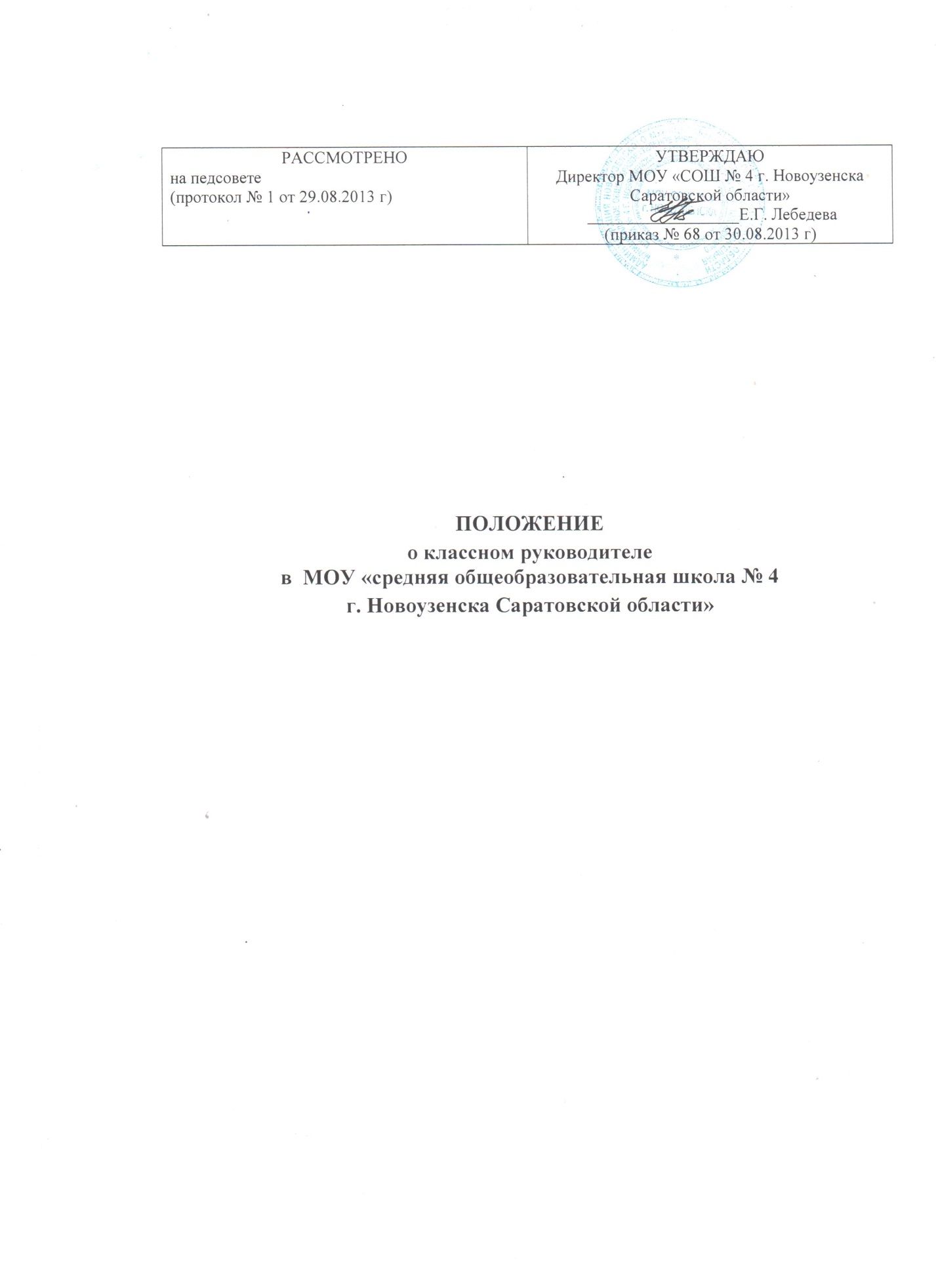 1. Общие положенияНастоящее положение разработано в соответствии с Федеральным Законом Российской Федерации от 29.12.2012 N 273 "Об образовании в Российской Федерации", Конвенцией о правах ребенка, методическими рекомендациями МО Российской Федерации об организации деятельности классного руководителя, Уставом школы.Воспитательные функции в муниципальном общеобразовательном  учреждении  «средняя общеобразовательная школа № 4 г. Новоузенска Саратовской области» (далее-Школа) призваны выполнять все педагогические работники. Однако ключевая роль в решении этих задач принадлежит педагогическому работнику, на которого возложены функции классного руководителя (далее – классный руководитель). Классный руководитель назначается на должность и освобождается от должности приказом директора Школы. Непосредственное руководство его работой осуществляет заместитель директора школы по воспитательной  работе.В своей деятельности классный руководитель руководствуется Конституцией и законами Российской Федерации, указами Президента Российской Федерации, решениями Правительства Российской Федерации, и органов управления образованием всех уровней по вопросам образования и воспитания обучающихся; правилами и нормами охраны труда, техники безопасности и противопожарной защиты, а также Уставом и локальными правовыми актами школы (в том числе Правилами внутреннего трудового распорядка, приказами и распоряжениями директора, должностной инструкцией).Цели и задачи деятельности классного руководителя.Целью деятельности классного руководителя является создание условий для саморазвития и самореализации личности обучающегося, его успешной социализации в обществе.Задачами классного руководителя являются:- развитие классного коллектива;- организация системы отношений через разнообразные виды воспитывающей деятельности классного коллектива;- создание условий для индивидуального самовыражения каждого ребенка и развития каждой личности, сохранения неповторимости и раскрытия его потенциальных способностей;- защита прав и интересов обучающихся;-организация системной работы с коллективом класса;- гуманизация отношений между обучающимися в коллективе;- формирование нравственных смыслов и духовных ориентиров; - организация социально-значимой, творческой деятельностиобучающихся;-воспитание в классном обществе через развитие ученического самоуправления.Организация деятельности классного руководителя.Деятельность классного руководителя – целенаправленный, системный, планируемый процесс, строящийся на основе программы воспитания МОУ «СОШ № 4 г. Новоузенска Саратовской области», анализа предыдущей деятельности, позитивных и негативных тенденций общественной жизни, на основе личностно-ориентированного подхода с учетом актуальных задач, стоящих перед педагогическим коллективом Школы, и ситуации в классном коллективе. Классный руководитель в своей деятельности учитывает уровень воспитанности обучающихся, социальные и материальные условия их жизни, специфику семейных обстоятельств.Функции классного руководителя:Организационно-координирующая:       - установление связи Школы с семьёй;       -взаимодействие с учителями-предметниками, работающими в классе, другими специалистами Школы;       - учет и стимулирование разнообразной деятельности обучающихся, в том числе в системе дополнительного образования детей;      - индивидуальное воздействие и взаимодействие с каждым обучающимся и коллективом класса в целом как субъектами этой деятельности;       - ведение документации (классный журнал, дневники, личные дела обучающихся, план работы классного руководителя).        2.2. Коммуникативная:        - регулирование межличностных отношений между обучающимися;        - установление субъект-субъектных отношений между учителем и обучающимися;        - содействие общему благоприятному психологическому климату в коллективе;        - оказание помощи обучающимся в формировании коммуникативных качеств.        2.3. Аналитико-прогностическая:        - изучение индивидуальных особенностей обучающихся и динамики их развития;        - определение состояния и перспектив развития классного коллектива.          3. Формы работы классного руководителя.В соответствии со своими функциями классный руководитель отбирает формы работы с обучающимися: - индивидуальные (беседа, консультация, обмен мнениями, выполнение совместного  поручения, оказание индивидуальной помощи, совместный поиск решения проблемы и др.); - групповые (творческие группы, микрокружки, органы самоуправления и  др.);- коллективные (коллективные дела, конкурсы, спектакли, концерты, походы, слеты, соревнования и др.);Особое место в деятельности классного руководителя занимает классный час – форма организации процесса непосредственного общения педагога и воспитанников, в ходе которого могут подниматься и решаться важные моральные, нравственные и этические проблемы.При выборе формы работы с учащимися целесообразно руководствоваться следующим:- учитывать воспитательные задачи, определенные на очередной период работы;- определять содержание и основные виды деятельности на основе воспитательных задач;- учитывать принципы организации воспитательного процесса, возможности,  интересы и потребности детей, внешние условия, возможности  педагогов и родителей;- осуществлять поиск форм работы на основе коллективного целеполагания;- обеспечивать целостность содержания, методов и форм воспитательной работы.Права и обязанности классного руководителя1. Классный руководитель имеет право:- получать регулярную информацию о физическом и психическом здоровье детей;- контролировать посещаемость учебных занятий учениками его класса;- контролировать успеваемость каждого ученика;- координировать работу учителей-предметников, оказывающих воспитательное влияние на его учащихся через проведение педагогических консилиумов и других форм коррекции;- выносить на рассмотрение администрации,  согласованные с классным коллективом предложения;- приглашать родителей (лиц, их заменяющих) в школу по вопросам, связанным с обучением и воспитанием учащихся;- отказываться от несвойственных ему, лежащих за границами содержания его работы, поручений;- определять свободно индивидуальный режим работы с детьми;- выбирать форму повышения педагогического мастерства через систему переподготовки педагогических кадров, участие в различных групповых и коллективных формах методической работы, через систему образования и  выездную стажировку;-апеллировать в случае несогласия с оценками администрации состояния воспитательной работы в классном коллективе, ее результатов, уровня нравственного воспитания обучающихся.- участвовать в работе школьных структур самоуправления: педсовета, профсоюзных и других общественных органов школы;- выступать с инициативой, вносить предложения о совершенствовании деятельности школы, выступать с деловой, конструктивной критикой;- создавать собственные воспитательные программы, работать над созданием воспитательной системы, творчески применить новые методы, формы и приемы воспитания, руководствуясь единственным принципом «не навреди»;- защищать собственную честь и достоинство в школьных органах самоуправления и защиты, при невозможности, в исполнительных органах власти.2. Классный руководитель обязан:- организовать учебно-воспитательный процесс в классе;- вовлекать учащихся класса в систематическую деятельность общешкольного коллектива, а также устанавливать связи с другими группами и коллективами;- фиксировать психические и педагогические отклонения в развитии школьника, оповещать об этом родителей и администрацию и находить активные способы педагогической коррекции;- оказывать помощь ученику в решении его острых проблем;- изучать семейные и бытовые условия жизни воспитанников, поддерживая тесный контакт с родителями, оказывать родителям педагогическое содействие в воспитании ребенка;иметь:- План воспитательной работы в классе;- Пакет документов, отражающих его воспитательную реализацию (разработки классных часов, сценарии, конспекты, протоколы)- Пакет документов, отражающих качество работы с родителями (протоколы встреч с родителями, консультаций, собраний, конференций);- Пакет диагностических материалов в соответствии с задачами школы (оценка уровня личностного развития воспитанников, уровня воспитанности, социальный паспорт  класса, психолого – педагогических дневников учащихся «группы риска» и др.);- Анализ деятельности классного руководителя.3. Классный руководитель не имеет права:- унижать достоинство воспитанника;- использовать оценку для наказания;- злоупотреблять доверием ребенка;- обсуждать своих коллег, представлять их в невыгодном свете, подрывая авторитет учителя и всего педагогического коллектива.4. Классный руководитель должен уметь:- общаться с детьми, поощряя детскую активность, ответственность, подавая собственный пример активности и ответственности;- видеть и формулировать свои воспитательные цели;- составить план воспитательной работы в классе, разработать программу воспитательной деятельности;- организовать классную деятельность, взаимодействие воспитанников; провести воспитательное мероприятие: беседу, диспут, экскурсию, поход, классный вечер и т.д.- анализировать собственную деятельность и ее результаты;- организовать и провести родительское собрание и другую работу с родителями:- пользоваться психодиагностическими тестами, анкетами, опросниками и корректно использовать их в воспитательной работе.Связи по должностиДля успешного решения вопросов обучения, воспитания и развития личности ребенка необходимы активное взаимодействие всех участников образовательного процесса, дифференциация, интеграция и координация педагогического труда в едином образовательном пространстве и социокультурной среде. При определении связей по должности классного руководителя, необходимо обозначать обязанности участников образовательного процесса, с которыми он взаимодействует.Режим работы классного руководителяРежим работы классного руководителя определяется МОУ «СОШ № 4 г. Новоузенска Саратовской области» самостоятельно.Оценка эффективности деятельности классного руководителяЭффективность работы классного руководителя можно оценивать на основании двух групп критериев: критерии результативности и критерии деятельности.Первая группа критериев позволяет оценить, насколько эффективно реализуются целевые и социально-психологические функции, отражают тот уровень, которого достигают воспитанники в своем социальном развитии, что можно оценить по следующим основным показателям:- уровень воспитанности учащихся класса;- уровень социальной адаптированности учащихся;-уровень сформированности классного коллектива;
- уровень развития ученического самоуправления в классе;- степень удовлетворенности учащихся жизнедеятельностью классного коллектива;-степень удовлетворенности родителей организацией жизнедеятельности классного коллектива.Вторая группа критериев позволяет оценить реализацию управленческих функций классного руководителя (деятельность классного руководителя по организации воспитательной работы с обучающимися; взаимодействие классного руководителя с учителями, работающими в классе, родителями и общественностью по воспитанию, обучению, творческому развитию обучающихся). В данном случае деятельность классного руководителя оценивается по следующим основным показателям:- уровень обученности обучающихся класса;- состояние здоровья обучающихся;-уровень правовой культуры обучающихся;
- охват обучающихся системой дополнительного образования;- рейтинг класса в школе;- участие класса в смотрах, конкурсах, соревнованиях разных уровней.Эффективным можно считать такой труд классного руководителя, в котором одинаково высоки показатели и по критериям деятельности, и по критериям результативности. Функции членов педагогического коллектива, с которыми осуществляет взаимодействие классный руководительУчителя-предметники*разрабатывают и осуществляют единые педагогические требования и походы к детям*представляют интересы обучающихся на педагогическом совете*осуществляют работу с  родителями*привлекают обучающихся к внеклассной работе по предметамПедагог-психолог*изучает процесс развития личности обучающихся*изучает процесс их адаптации и интеграции в микро- и макро социум*координирует связь с родителями *консультирует родителей*анализирует развитие коллектива класса*координирует выбор форм и методов организации индивидуальной и групповой учебной и внеклассной деятельностиПедагог дополнительного образования*помогает использовать все многообразия системы дополнительного образования детей *поддерживает до профессиональную подготовку обучающихся*способствует включению обучающихсяв различные творческие объединения по интересамУчитель-логопед*проводит углубленную диагностику учащихся с согласия родителей(законных представителей)*выявляет затруднения учащихся в обучении  *составляет план индивидуального развития учащихся *консультирует педагогов и родителей(законных представителей), координируя их совместимую деятельность по преодолению затруднений учащихся в обучении и развитииМедицинский работник *организует работу по сохранению и укреплению здоровья учащихсяСоциальный педагог *организует социально значимую деятельность обучающихся, мероприятия, направленные на развитие социальных инициатив, реализацию социальных проектов*изучает социальные условия обучающихся*организует и осуществляет социальную поддержку и защиту обучающихсяБиблиотекарь *расширяет круг чтения обучающихся*способствует формированию культуры чтения 